Методический анализ результатов ЕГЭ
по русскому языку
(учебный предмет)Далее приведена типовая структура отчета по учебному предметуРАЗДЕЛ 1. ХАРАКТЕРИСТИКА УЧАСТНИКОВ ЕГЭ
 ПО УЧЕБНОМУ ПРЕДМЕТУКоличество участников ЕГЭ по учебному предмету (за 3 года)Таблица 2-1Процентное соотношение юношей и девушек, участвующих в ЕГЭТаблица 2-2Количество участников ЕГЭ в регионе по категориямТаблица 2-3Количество участников ЕГЭ по типам ОО Таблица 2-4Количество участников ЕГЭ по предмету по АТЕ регионаТаблица 2-5Основные учебники по предмету из федерального перечня Минпросвещения России (ФПУ), которые использовались в ОО субъекта Российской Федерации в 2021-2022учебном году. Таблица 2-6ВЫВОДЫ о характере изменения количества участников ЕГЭ по учебному предмету.На основе приведенных в разделе данных отмечается динамика количества участников ЕГЭ по предмету в целом, по отдельным категориям, видам образовательных организаций, АТЕ; демографическая ситуация, изменение нормативных правовых документов, форс-мажорные обстоятельства в регионе и прочие обстоятельства, существенным образом повлиявшие на изменение количества участников ЕГЭ по предмету.В 2022 году в ЕГЭ по русскому языку принял участие 733 человек, что составило 98,4%  от числа всех участников ЕГЭ. Процент участников ЕГЭ по русскому языку  достаточно стабилен по отношению к прошлому годуПроцентное соотношение юношей и девушек, участвующих в ЕГЭ по русскому языку, остается практически неизменным на протяжении трех лет и характеризуется преобладанием количества девушек над количеством юношей на 13,8%.В целом стабильным остается соотношение участников ЕГЭ по русскому
языку в Поволжскому управлении по категориям. Традиционно абсолютное большинство
участников ЕГЭ по русскому языку – выпускники текущего года, обучавшиеся
по программам СОО (99%). Доля выпускников прошлых лет снизилась на 0,8% по сравнению с прошлым годом (2022 год – 0,5%, 2021 год – 1,3%).В текущем году доля лиц с ОВЗ, обучавшихся по программам СОО и
 участвующих в ЕГЭ по русскому языку, составила 0,5%.  Если говорить о распределении участников по типам образовательных организаций, то традиционно доминируют выпускники средних общеобразовательных школ – 579 человек (79,8%). Выпускники лицеев, гимназий и школ с углубленным изучением отдельных предметов составили в совокупности 20%, что на 8,8% меньше, чем в прошлом году.В разрезе АТЕ 53,1% участников ЕГЭ являются выпускниками ОО г.о. Новокуйбышевск, 46,9% участников ЕГЭ являются выпускниками ОО м.р. Волжский. РАЗДЕЛ2.  ОСНОВНЫЕ РЕЗУЛЬТАТЫ ЕГЭ ПО ПРЕДМЕТУДиаграмма распределения тестовых балловучастников ЕГЭ по предмету в 2022 г.
 (количество участников, получивших тот или иной тестовый балл)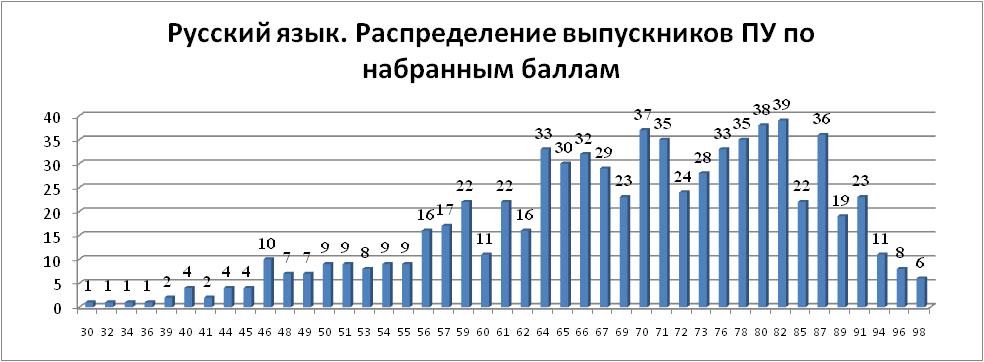 Динамика результатов ЕГЭ по предмету за последние 3 годаТаблица 2-7Результаты по группам участников экзамена с различным уровнем подготовки:в разрезекатегорийучастников ЕГЭ Таблица 2-8в разрезе типа ООТаблица 2-9основные результаты ЕГЭ по предмету в сравнении по АТЕТаблица 2-10Выделение перечня ОО, продемонстрировавших наиболее высокие и низкие результаты ЕГЭ по предметуПеречень ОО, продемонстрировавших наиболее высокие результаты ЕГЭ по предметуВыбирается от 5 до 15% от общего числа ОО в субъекте Российской Федерации, в которых:доля участников ЕГЭ-ВТГ, получивших от 81 до 100 баллов,имеет максимальные значения (по сравнению с другими ОО субъекта Российской Федерации);Примечание: при необходимости по отдельным предметам можно сравнивать и доли участников ЕГЭ-ВТГ, получивших от 61 до 80 баллов.доля участников ЕГЭ-ВТГ, не достигшихминимального балла, имеет минимальные значения (по сравнению с другими ОО субъекта Российской Федерации)Таблица 2-11Перечень ОО, продемонстрировавших низкие результаты ЕГЭ по предметуВыбираетсяот 5 до15% от общего числа ОО в субъекте Российской Федерации, в которых:доля участников ЕГЭ-ВТГ, не достигших минимального балла, имеет максимальные значения (по сравнению с другими ОО субъекта Российской Федерации);доля участников ЕГЭ-ВТГ, получивших от 61 до 100 баллов, имеет минимальные значения (по сравнению с другими ОО субъекта Российской Федерации).Таблица 2-12ВЫВОДЫ о характере изменения результатов ЕГЭ по предметуНа основе приведенных в разделе показателейописываются значимые изменения
в результатах ЕГЭ 2022года по учебному предмету относительно результатов 2020-2021 гг. (при наличии), аргументируется значимость приведенных изменений. В случае отсутствия значимых изменений необходимо указать возможные причины стабильности результатов.Средний балл по русскому языку, в отношении прошлого года, стал на 1,6 балла ниже и составил 70,4 балла. В целом средний тестовый балл последние годы является достаточно высоким, он превышает 70 баллов, то есть участники ЕГЭ демонстрируют стабильные
положительные результаты.На протяжении последних трех лет в Поволжском округе отсутствуют выпускники, набравшие балл ниже минимального.Количество участников, набравших свыше 81 балла, по сравнению с 2021 годом уменьшилось на 4,9%, а показатель, количество участников, набравших от 61 до 80 баллов, увеличился на 4,4%.Сравнительный анализ результатов по группам участников экзамена с учетом типа ОО показал следующее: доля участников, набравших балл от минимального до 60 баллов, наибольшая у выпускников СОШ с УИП (33,7%). Доля участников, получивших тестовый балл от 61 до 80 баллов, имеет максимальное значение в категории выпускников гимназии  (75%). Доля участников, получивших тестовый балл от 81 до 99 баллов, имеет максимальное значение в категории выпускников СОШ (23,8%).В разрезе АТЕ доля участников ЕГЭ, получивших тестовый балл ниже минимального, не превысила порог 0%. Доля участников, получивших тестовый балл от минимального до 60 баллов, в м.р. Волжский выше данного показателя в г.о. Новокуйбышевск на 7%. Доля участников, получивших тестовый балл от 61 до 80 баллов, в м.р. Волжский ниже данного показателя в г.о. Новокуйбышевск на 4,2%. Доля участников, получивших тестовый балл от 81 до 99 баллов, в м.р. Волжский ниже значения данного показателя в г.о. Новокуйбышевск на 2,8%. Участники, получившие 100 баллов по предмету, отсутствует.На основании результатов ЕГЭ по русскому языку с учетом данных по АТЕ можно сделать вывод, что самый высокий уровень подготовки по предмету «Русский язык» у выпускников образовательных организаций городского округа Новокуйбышевск.В целом результаты ЕГЭ по русскому языку несколько ниже по сравнению
с прошлым годом, что свидетельствует о незначительной отрицательной
динамике и более низком уровне подготовки учащихся. На наш взгляд, на
результаты текущего года повлияло отсутствие опыта нынешних выпускников в
сдаче экзамена за курс основной школы в формате ОГЭ и дистанционное
обучение в период пандемии.Раздел 3. АНАЛИЗ РЕЗУЛЬТАТОВ ВЫПОЛНЕНИЯ ЗАДАНИЙ КИМСтатистический анализ выполнения заданий КИМ в 2022 годуДля анализаосновных статистических характеристик заданий используется обобщенный план варианта КИМ по предмету с указанием средних по региону процентов выполнения заданий каждой линии.Таблица 2-13Анализ тестовой части выполнения КИМ по русскому языку позволяетсделатьследующие выводы:средний процент выполнения составил от 81 и более по заданиям: 3–88,6%(определениелексическогозначенияслова), 6 – 94,9% (лексические нормы), 7 – 91% (морфологическиенормы), 13 –89,6% (правописаниеНЕиНИ);среднийпроцентвыполненияот61до80позаданиям:4–80,3% (орфоэпическиенормы),5–70%(употреблениепаронимов),8–72,8%(синтаксические нормы),9–65,1%(правописаниекорней),11 – 63,3% (правописание суффиксов), 13–89,6% (правописаниеНЕиНИ),14 – 74,9% (слитное, дефисное, раздельное написание слов), 15–72%(правописаниеН-НН),17–78,5%(обособленныечленыпредложения),18–65,8%(знакипрепинаниявпредложениях со словами, грамматическине связанными с предложением), 19 – 75,9% (знаки препинания в сложноподчиненном предложении), 20 – 63,3%(знаки препинания в сложном предложении с разными видами связи), 22 –76,6%(смысловые связи втексте),24–75,1%(лексика), 26 – 69,7% (языковые средства выразительности);среднийпроцентвыполнениясоставилменее50%позаданиям:2– 45,5%(средствасвязипредложенийвтексте),12 – 46,4% (правописание личных окончаний глаголов и суффиксов причастий), 16–44,9% (знаки препинания в простом осложненном предложении),25 –42,8%(средства связи предложений в тексте).Всевышеперечисленныезаданиябазовогоуровня.Самыйвысокийпроцент выполнения по округу по заданиям: 6 (93,33%) и 7 (97,61%), следовательно,практическивсевыпускникивыполнилиданныезаданияполностьюили частично.Самыйнизкийпроцентвыполненияпоокругупозаданиям:21(31,9%)и16(44,9%).Задание21проверяетумениепроводитьпунктуационныйанализпредложений,взадании16выпускникидолжнырасставить знаки препинания.Задание № 16 в 2022 году из политомических перешло в дихотомическое: теперь за верное выполнение этого задания участник экзамена получает максимальный балл – 1. Также в 2022 году произошло расширение языкового материала за счет включения в варианты ответов примеров с однородными и неоднородными определениями.Таким образом, 18 заданий тестовой части (69%) выполнены выпускникамирегиона от 61 до 100 процентов. Ниже 60% выполнениявыпускникипоказалипо восьми заданиямбазового уровня.Соотношение показателей выполнения отдельных заданий сохраняется в различных группах обучающихся. Это говорит о том, что трудности, возникшие при выполнении отдельных заданий, характерны для всех обучающихся, в той или иной степени.При этом нужно отметить, что группа участников ЕГЭ, набравших от 81 до 100 баллов, в основном справилась со всеми заданиями на 70 и более процентов, кроме трех заданий. Это задания № 2 (59,3%), № 21 (62,3%), № 25 (59,3%).Группавыпускников,набравшихот61до80баллов,показалапроцентвыполнения менее 50% по заданиям базового уровня: 2 – 47,1% (средства связи предложений в тексте), 10 – 49,8% (правописание приставок), 12– 42,2%(правописаниеокончанийглаголовисуффиксовпричастийидеепричастий),  16– 41% (знаки препинания в простом осложненном предложении),21 – 28,1% (пунктуационный анализ предложений), 22 – 46,82%(смысловые связи в тексте), 23 – 46,1% (функционально-смысловые типы речи),  25 – 42% (средства связи предложений втексте).В группе выпускников, набравших от минимального до 60 баллов самыенизкиепроцентывыполнениябазовыхзаданий:21 – 8,8% (пунктуационный анализ предложений), 16– 17,6% (знаки препинания в простом осложненном предложении), 10– 18,2%(правописаниеприставок),12– 23%(правописаниеокончанийглаголовисуффиксовпричастийидеепричастий).Позаданиям №8 – 33,7%(синтаксические нормы), 9–25%(правописаниекорней), 18– 25%(знакипрепинаниявпредложениях со словами, грамматически не связанными с предложением), 19 – 37,2% (знаки препинания в сложноподчиненном предложении) процентвыполнения ниже среднего более чем на 39%. Результаты выполнения части II(задания№27)Анализ выполнения заданий второй части работы показал, что только 3выпускника не приступили к ее выполнению.Средний процент выполнения задания выше 70% поодиннадцатииздвенадцатикритериев.Самыенизкиепроцентыполноговыполнениязаданияпокритериям8– 58,3% (соблюдение пунктуационных норм) и 9 – 70,6% (соблюдение языковых норм).Соотношениепоказателейвыполненияпокритериямсохраняетсявразличных группах обучающихся. Это говорит о том, что трудности, возникшие при написании развернутого ответа, характерны для всех обучающихся в той или иной степени. 	Содержательный анализ выполнения заданий КИМ	Анализ выполнения заданий КИМ в целом по Поволжскому округу показывает уверенное владение выпускниками учебным материалом по русскому языку. В тестовой части работы ниже 60% выполнения оказались только 8 заданий базового уровня.	Задание 1 (процент выполнения 54,7%, базовый уровень) проверяет  владение выпускниками  умением выполнять стилистический анализ текста. Основными направлениями анализа текста в 2022 году стали композиционно-содержательный, типологический и стилистический, ориентированные не только на проверку усвоения знаний о системе языка, но и на речевую деятельность во всем многообразии ее проявлений.  Причинами затруднений обучающихся можно считать недостаточную практику выпускников в анализе текстов прежде всего публицистического и научного стилей. Чтобы избежать ошибки в определении стиля текста, рекомендуется определять стиль текста не по его отдельным словам и выражениям (например, по наличию разговорной лексики или профессиональных слов), а по ведущим стилевым чертам и по речевой ситуации.	Ниже окружного показателя задание № 1 выполнили обучающиеся ГБОУ СОШ «ОЦ» п.г.т. Рощинский, ГБОУ СОШ «ОЦ» с. Подъем-Михайловка, ГБОУ СОШ п. Просвет, ГБОУ СОШ п. Черновский, ГБОУ СОШ с. Рождествено, ГБОУ СОШ с. Сухая Вязовка, ГБОУ СОШ № 3 г. Новокуйбышевска, ГБОУ СОШ № 7 «ОЦ» г. Новокуйбышевска, ГБОУ СОШ № 8 «ОЦ» г. Новокуйбышевска.	Задание 2 (процент выполнения 45,5%,базовыйуровень) проверяет владение выпускниками умениями определять смысловые отношения в тексте, средства связи предложений в тексте. Для успешного выполнения задания важно знать не только различия между словами различных частей речи, но и разряды слов.	Ниже окружного показателя задание № 2 выполнили ГБОУ СОШ «ОЦ» п.г.т. Рощинский, ГБОУ СОШ «ОЦ» с. Подъем-Михайловка (12,5%), ГБОУ СОШ № 1 «ОЦ» п.г.т. Стройкерамика, ГБОУ СОШ п. Просвет, ГБОУ СОШ п. г.т. Петра-Дубрава, , ГБОУ СОШ с. Воскресенка (25%), ГБОУ СОШ сКурумоч, ГБОУ с. Лопатино (25%), ГБОУ СОШ с. Рождествено, ГБОУ СОШ № 7 «ОЦ» г. Новокуйбышевска.	Задание10(процентвыполнения50,6%,базовыйуровень)проверяет владениевыпускникамиправиламиправописанияприставок,атакжеразделительных твердого и мягкого знаков.Причинами затруднений обучающихсяможно считать тот факт, что языковой материал по данной теме, включенный вКИМы, содержит в себе случаи исключений из правил, написание словарных слов.Обучающиеся, изучив тему в основной школе, редко обращаются к ее детальномуповторению, педагоги не акцентируют внимание на сформированности у школьников умения правильно членить слово на морфемы для последующей квалификации орфографического написания.Учителя также во многом считают данную тему освоенной, поэтому,видимо,внимание ей уделяется недостаточное.	Ниже окружного показателя задание № 10 выполнили обучающиеся ГБОУ СОШ «ОЦ» с. Подъем-Михайловка, ГБОУ СОШ сКурумоч, ГБОУ с. Лопатино, ГБОУ СОШ с. Рождествено, ГБОУ СОШ с. Сухая Вязовка, ГБОУ СОШ с. Черноречье, ГБОУ СОШ № 3 г. Новокуйбышевска, ГБОУ СОШ № 7 «ОЦ» г. Новокуйбышевска.	Задание12(процентвыполнения46,4%,базовыйуровень)проверяетвладениевыпускникамиумениямиприменятьнапрактикеправилаправописанияокончаний глаголов, суффиксов причастий и деепричастий. Основной причиной ошибок часто являются неумение восстановить начальную форму глагола, смешение различных видов глаголов при определении начальной формы, что является результатом недостаточной практики в трансформировании инфинитива в личные формы глагола и наоборот. Традиционно даннаятема считается одной из самых сложных в орфографии. Учителя русского языкаотрабатывают данное умение, начиная с 5 класса. Несмотря на это, трудности уобучающихсяостаются,посколькуданноеумениетесносвязаноствердымзнаниемтеоретическогоматериалапотеме.	Ниже окружного показателя задания № 12 выполнили обучающиеся ГБОУ СОШ «ОЦ» п.г.т. Рощинский, ГБОУ СОШ «ОЦ» с. Дубовый Умет, ГБОУ СОШ «ОЦ» с. Подъем-Михайловка, ГБОУ СОШ № 1 «ОЦ» п.г.т. Стройкерамика, ГБОУ СОШ п. Просвет, ГБОУ СОШ сКурумоч, ГБОУ с. Лопатино, ГБОУ СОШ с. Черноречье, ГБОУ СОШ №5 «ОЦ» г. Новокуйбышевска, ГБОУ СОШ № 7 «ОЦ» г. Новокуйбышевска.	Задание 16 (процент выполнения 44,9%, базовый уровень) направлено на изучение пунктуации в сложносочиненном предложении с однородными членами. Последние годы в этом задании было только два верных ответа и оценивалось оно двумя баллами. Теперь в задании 16 может быть как два, так и более правильных ответов, что осложняет выбор. Задание теперь оценивается одним баллом.	Ниже окружного показателя задание №16 выполнили обучающиеся ГБОУ СОШ «ОЦ» п.г.т. Рощинский, ГБОУ СОШ «ОЦ» с. Подъем-Михайловка, ГБОУ СОШ № 1 «ОЦ» п.г.т. Стройкерамика, ГБОУ СОШ № 1 «ОЦ» п.г.т. Смышляевка, ГБОУ СОШ п. Просвет, ГБОУ СОШ с. Воскресенка, ГБОУ СОШ сКурумоч, ГБОУ с. Лопатино, ГБОУ СОШ с. Рождествено, ГБОУ СОШ с. Сухая Вязовка, ГБОУ СОШ с. Черноречье, ГБОУ СОШ №5 «ОЦ» г. Новокуйбышевска, ГБОУ СОШ № 7 «ОЦ» г. Новокуйбышевска.	Задание21(процентвыполнения31,9%,базовыйуровень). В вариантах КИМ для задания 21 были даны тексты, пунктуационный анализ которых предполагает поиск конструкций с запятой, двоеточием, тире. Количество верных ответов в задании ограничивается только количеством предложений в тексте. В предложенном тексте необходимо осуществить определенную аналитико-синтетическую работу, связанную с пунктуационным анализом каждого; классифицировать расстановку запятой (-ых)/тире/двоеточие по пунктуационному правилу в каждом предложении; указать только те предложения, в которых запятая (-ые)/тире/двоеточие расставлена(-ы) в соответствии с одним и тем же правилом пунктуации. Таким образом, осознание структуры синтаксической конструкции осуществляется с опорой на синтаксические знания и отражает способность экзаменуемых соотносить конкретный языковой материал с отвлеченной схемой. Отсутствие такого подхода обусловлены стабильность низкие результаты усвоения участниками пунктуационных норм, проверяемые заданием 21. 	Ниже окружного показателя задание № 21 выполнили обучающиеся ГБОУ СОШ «ОЦ» п.г.т. Рощинский, ГБОУ СОШ № 1 «ОЦ» п.г.т. Стройкерамика, ГБОУ СОШ № 3  п.г.т. Смышляевка, ГБОУ СОШ п. Просвет, ГБОУ СОШ п. Черновский, ГБОУ СОШ сКурумоч,  ГБОУ СОШ с. Рождествено, ГБОУ СОШ с. Сухая Вязовка, ГБОУ гимназия №1 г. Новокуйбышевска, ГБОУ СОШ №8 «ОЦ» г. Новокуйбышевска, ГБОУ СОШ № 7 «ОЦ» г. Новокуйбышевска.Задание 23 (процент выполнения 51,7%, базовый уровень) традиционносчитаетсяоднимизсамыхсложныхвЕГЭпорусскомуязыку,посколькувыпускникамдаютсядляанализафункционально-стилевойпринадлежностифрагментытекста,гдепредставленонепростоописание,повествованиеилирассуждение, но и бывают включены их элементы. Например, повествование сэлементамиописания,чтозатрудняетвыборвыпускниковправильногоответа, явныйпризнакфункционально-стилевойпринадлежностифрагментаотнихускользает. На уроках русского языка по развитию речи следует уделять вниманиеданномувопросупостоянно,начиная с5класса.Ниже окружного показателя задание №23 выполнили обучающиеся ГБОУ СОШ «ОЦ «Южный город», ГБОУ СОШ «ОЦ» п.г.т. Рощинский, ГБОУ СОШ № 1 «ОЦ» п.г.т. Стройкерамика, ГБОУ СОШ № 3 п.г.т. Смышляевка, ГБОУ СОШ с. Воскресенка, ГБОУ СОШ сКурумоч, ГБОУ СОШ с. Рождествено, ГБОУ СОШ с. Черноречье,  ГБОУ СОШ № 7 «ОЦ» г. Новокуйбышевска.	Задание25(процентвыполнения42,80%,базовый уровень)проверяетумениеанализироватьспособысвязипредложенийвтексте.Выпускники2022г.недостигли50%выполненияданногозаданияна7,2%.Анализ результатов выполнения задания 25 позволяет сделать вывод о том, что раздел, связанный с пониманием структуры текста, способов и средств связи предложений, остаётся недостаточно усвоенным, и это, в свою очередь, проявляется при написании экзаменуемым сочинения как нарушение логики развития мысли (логические ошибки), неумение связать несколько предложений в единое смысловое пространство с помощью средств языка. Причина здесь наряду с недостаточно сформированными умениями анализироватьлингвистическую связь предложений в тексте может быть еще и в том, что былвыбрантолькоодинответ,тогдакаквзаданииихмоглобытьнесколько.Необходимоучитьобучающихсявидетьструктуруязыковыхсредствсвязитексте какнаурокахрусскогоязыка,такилитературы,формируяцелостноепредставлениео такой языковойединице,как текст.	Ниже окружного показателя задание №25 выполнили обучающиеся ГБОУ СОШ «ОЦ» п.г.т. Рощинский, ГБОУ СОШ «ОЦ» с. Дубовый Умет, ГБОУ СОШ «ОЦ» с. Подъем-Михайловка, ГБОУ СОШ № 1 «ОЦ» п.г.т. Смышляевка, ГБОУ СОШ п.г.т. Петра-Дубрава, ГБОУ СОШ сКурумоч, ГБОУ с. Лопатино, ГБОУ СОШ с. Рождествено, ГБОУ СОШ с. Сухая Вязовка (0%), ГБОУ гимназия № 1 г. Новокуйбышевска, ГБОУ СОШ № 7 «ОЦ» г. Новокуйбышевска.	Анализвыполнениязадания27второйчастиработы(сочинениепопрочитанному тексту) выявил, что выпускники умеют находить иформулироватьпроблему,поставленнуюавторомтекста(К1–99,50%),определятьавторскуюпозицию (К3 – 98,3%), формулировать и аргументировать собственную позициюпо данному вопросу (К4 – 94,1%), а также соблюдать этические нормы(К11 –99,6%)и фактологическуюточность(К12–95,8%).	Ниже окружных показателей по данным критериям показали результат выпускникиГБОУ СОШ «ОЦ» п.г.т. Рощинский, ГБОУ СОШ «ОЦ» с. Дубовый Умет, ГБОУ СОШ п. Просвет.	Несмотря на достаточно высокий уровень выполнения заданий части 1, проверяющих овладение языковыми нормами, низкий уровень владения грамматически правильной речью экзаменуемые демонстрируют в условиях создания самостоятельного речевого высказывания. Низкиепроцентывыполненияпоказаливыпускникипокритериям,определяющим грамотность письменной речи: К8–58,3%(соблюдениепунктуационныхнорм),К9–70,6%(соблюдение грамматических норм).  Анализ выполнения политомических заданий по синтаксису и пунктуации выпускниками, а также уровень владения ими грамматическими и пунктуационными нормами при создании связного текста, позволяют сделать вывод о фрагментарности знаний по данным разделам курса и о низком уровне сформированности проверяемых умений, владения способами действия, необходимыми для решения практических задач. Резкое снижение грамотности речи, особеннособлюдениепунктуационныхнорм,связаносцифровизациейобразования,использованиявжизни электронных средствсвязи, которые «подсказывают» правила написанияслов,расстановкузнаковпрепинания.Соблюдениеграмматическихнормосновываетсявтомчисленачитательскомопыте,последовательномформированииорфографической зоркости вшколе.	Ниже окружных показателей по критериям, определяющим грамотность письменной речи, показали выпускники ГБОУ СОШ «ОЦ» п.г.т. Рощинский, ГБОУ СОШ «ОЦ» с. Дубовый Умет, ГБОУ СОШ № 3 п.г.т. Смышляевка, ГБОУ СОШ п. Просвет, ГБОУ СОШ п. Черновский.	Выводы об итогах анализа выполнения заданий, групп заданий:Переченьэлементовсодержания/уменийивидовдеятельности,усвоениекоторыхвсемишкольникамирегиона вцелом можносчитать достаточным.ВцеломпоПоволжскомуобразовательномуокругуможносчитать  достаточнымусвоениеследующихэлементовсодержания,уменийивидовдеятельности:информационнаяобработкаписьменныхтекстовразличныхстилейижанров(процентвыполнения 54,7%);лексическоезначениеслова(процентвыполнения88,6%);орфоэпическиенормы(процентвыполнения80,3%);лексические	нормы	(употребление	слова	в	соответствии	с точным лексическим	значением	и	требованием	лексической сочетаемости)	(процентвыполнения70%);лексическиенормы(94,9%);морфологическиенормы(образованиеформслова)(процентвыполнения 91%);синтаксическиенормы(процентвыполнения72,8%);правописаниекорней(процентвыполнения65,1%);правописание	суффиксов	различных частей речи (63,3%);правописаниеНЕиНИ(процентвыполнения89,6%);слитное,раздельное,дефисноенаписание(процентвыполнения74,9%);правописание	Н-НН	(процент	выполнения 72%);знакипрепинаниявпростомпредложениисобособленнымичленами(процентвыполнения78,5%);знаки	препинания	в	предложениях	со	словами,	грамматически несвязаннымиспредложением(процентвыполнения 65,8%);знакипрепинаниявсложноподчиненномпредложении(75,9%);знакипрепинаниявсложном предложении с разными видами связи(процентвыполнения 63,3%);текст	как	речевое	произведение.	Смысловая	и композиционнаяцелостностьтекста (76,6%);языковыесредствавыразительности(процентвыполнения 69,7%);формулировкапроблемисходноготекста(процентвыполнения99,50%);отражение	позиции	автора	исходного	текста	(процентвыполнения98,3%);отношениекпозицииавторапоисходнойпроблеметекста(процентвыполнения94,1%);смысловаяцельность,речеваясвязностьипоследовательностьизложения(процентвыполнения 87,8%);соблюдениеэтическихнорм(процентвыполнения99,6%);соблюдениефактологическойточностивфоновомматериале(процентвыполнения95,8%).Перечень элементов содержания / умений и видов деятельности, усвоение которыхвсемишкольникамирегионавцелом,школьникамисразнымуровнемподготовкинельзясчитать достаточным.Нельзясчитатьдостаточнымусвоениеследующихэлементовсодержания,уменийи видовдеятельности:средствасвязипредложенийвтексте,отборязыковыхсредстввтекстевзависимости от темы, цели, адресата и ситуации общения (процент выполнения45,5%);правописаниеприставок(процентвыполнения50,6%);правописание личных окончаний глаголов, суффиксов причастий, деепричастий (процент выполнения 46,4%);знакипрепинаниявпростомосложнённомпредложении(соднороднымичленами).Пунктуациявсложносочинённомпредложенииипростомпредложениисоднороднымичленами(процентвыполнения 44,9%);пунктуационныйанализ(процентвыполнения31,9%);функционально-смысловыетипыречи(процентвыполнения51,7%);средствасвязипредложенийвтексте(процентвыполнения42,8%).Выводыобизмененииуспешностивыполнениязаданийразныхлетпооднойтеме/проверяемому умению,видудеятельности (еслиэтовозможносделать).В сравнении с 2021 годом увеличился процент выполнения по следующимзаданиям:задание2(на 3%);задание4 (на11%);задание5 (на2%);задание6 (на11%);задание7 (на15%);задание8 (на22%);задание11 (на16%)задание 12 (на 1%)задание 13 (на 7%)задание 15 (на 12%)задание 17 (на 11%)задание 20 (на 13%)задание 22 (на 20%)задание 23 (на 11%)задание 24 (на 7%)Причина повышения процента выполнения данных заданий может заключаться в том, что данные умения включены в КИМ на протяжении нескольких лет проведения экзамена, формулировка заданий не менялась, что даловозможностьпедагогамиобучающимсяработатьсданнымизаданиямнапротяжении двух лет обучения в средней школе. Кроме того, отрабатываемые в заданиях умения включены в КИМы основного государственного экзамена, следовательно, особенное внимание их отработке уделяется и в основной школе. Увеличение процента выполнения произошло и по критериям оценивания развернутого ответа:критерий2(на3%);критерий3(на0,6%);критерий 5 (на 4%);критерий 6 (на 2%);критерий 8 (на 4%);критерий 10 (на 4%).Критерий 2 (комментарий по исходной проблеме текста ) был конкретизирован, увеличилось количество баллов за полное его выполнение, по критерию 5 (соблюдение логики изложения текста, абзацного членения) причина может заключаться в том, что работа на уроках с данным аспектом построения текста была организована более планомерно и конкретизирована.Снижение процента выполнения наблюдается по заданиям:задание1 (на38%);задание8(на 4%);задание9 (на7%);задание10 (на9%);задание14 (на9%);задание 16 (на 37%);задание 18 (на 7%);задание 19 (на 9%);задание 21 (на 12%);задание 25 (на 7%);задание 26 (на 5%).Позаданию1, 16причинасниженияможет быть связана с изменением задания в 2022 году. Изменения характера текста к составному заданию (языковой материал, объем, отсутствие нумерации предложений) повлекло изменение формулировок заданий 2 и 3. В формулировках этих заданий может быть указание на номер предложения или абзаца текста.Анализ результатов выполнения задания 25 позволяет сделать вывод о том, что раздел, связанный с пониманием структуры текста, способов и средств связи предложений, остается недостаточно усвоенным и это, в свою очередь, проявляется при написании экзаменуемым сочинения как нарушение логики развития мысли (логические ошибки), неумение связать несколько предложений в единое смысловое пространство с помощью средств языка. Снижение процента выполнения задания № 21  объясняется чрезвычайной сложностью пунктуационного умения, которое основывается не только на знании синтаксиса и умении достаточно быстро схематизировать структуру записываемого предложения, но и на умении выражать разные смыслы в коммуникативных единицах – предложении и тексте. Подобный анализ, являющийся основой формирования лингвистической компетентности выпускников в области синтаксиса и пунктуации, развивает способности не только опознавать и анализировать языковые явления, но и правильно, стилистически уместно, выразительно употреблять их в собственной речи.В 2022 г. расширен языковой материал, предъявляемый для пунктуационного анализа в задании 19. Проверка постановки знаков препинания в сложноподчиненном предложении не ограничился только случаями дистантного расположения союза (союзного слова). Задание проверяло сформированность у экзаменуемых умения проводить грамматико-пунктуационный анализ, необходимый в конкретной языковой ситуации (установление границ между простыми предложениями в составе сложного, выделение грамматических основ простых предложений, определение способов связи нескольких придаточных частей с главной в сложноподчиненном предложении с несколькими придаточными).Раздел 4. РЕКОМЕНДАЦИИДЛЯ СИСТЕМЫ ОБРАЗОВАНИЯ СУБЪЕКТА РОССИЙСКОЙ ФЕДЕРАЦИИ4.1. Рекомендации по совершенствованию организации и методики преподавания предмета на основе выявленных типичных затруднений и ошибокИспользовать более широкую вариативность учебных планов, формировать образовательные траектории для групп с разным уровнем подготовки. Учителям, готовящим выпускников к сдаче ЕГЭ, рекомендовать использование ЭОР на всех этапах подготовки к экзамену в течение двух лет обучения в средней школе.На уроках русского языка на всех уровнях образования уделять большее внимание орфографическому и пунктуационному анализу.Обратить внимание на работу с текстом в плане формирования читательской грамотности как одного из модулей программы «Функциональная грамотность школьников» с 5 по 9 класс.Особое внимание уделять формированию читательского опыта обучающихся, используя уроки литературы, уроки внеклассного чтения по предмету.Проводить пробные экзамены с учетом соблюдения процедуры и специфики предмета не реже двух раз в учебном году в ОУ (раз в полугодие в 11классе), не реже одного раза в учебном году на окружном уровне для учащихся, претендующих на получение аттестата особого образца с вручением медали «За особые успехи в учении», а также для школ, показавших низкие результаты.4.2. Рекомендации по темам для обсуждения на методических объединениях учителей-предметников, возможные направления повышения квалификацииСоздание условий для мотивации обучающихся к чтению произведений художественной литературы.Отработка орфографических и пунктуационных умений на уроках в основной и средней школы (из опыта работы).Приемы работы с текстом на уроках русского языка и литературы.Включение упражнений раздела«Орфоэпия» в уроки русского языка и литературы в основной и средней школе.Возможные направления повышения квалификации:Организациязанятиймодуля«Читательскаяграмотность»врамкахреализациипрограммы«Функциональнаяграмотностьшкольников»восновнойшколе.Адресные рекомендации школам:Администрации ОО: проанализировать результаты ЕГЭ по русскому языку в 11-х классах на заседаниях педсоветов, методического совета, ШМО учителей русского языка и литературы;включить в план внутришкольного контроля необходимые диагностические работы;усилить контроль за осуществлением в общеобразовательных учреждениях единого орфографического режима; усилить контроль организации учителями-предметниками работы с текстовой информацией на каждом уроке; скорректировать методическую работу с педагогами по подготовке обучающихся к государственной итоговой аттестации по русскому языку. Учителям русского языка и литературы всех общеобразовательных организацийнеобходимо продолжить работу по формированию орфографических умений и навыков пунктуационного анализа, по отработке заданий, проверяющих владение речеведческими понятиями: умение определять и различать функционально-смысловые типы речи, грамотно классифицировать средства связи предложений в тексте;продолжить работу по формированию речевой грамотности обучающихся по русскому языку с использованием Методических рекомендаций по соблюдению единых требований к организации орфографического и речевого режима (письмо министерства образования и науки Самарской области 17.04.17 No 156-НИК);на уроках русского языка необходимо регулярно проводить многоаспектный анализ текста: композиционно-содержательный (определение темы, главной мысли текста, выделение микротем и др.); стилистический (обоснование принадлежности текста к определенному стилю речи, выделение характерных для стиля языковых средств и стилистических приемов); типологический (выделение в тексте ведущего типа речи, указание на сочетание в тексте различных типовых фрагментов); языковой анализ отдельных элементов текста (фонетический, орфоэпический, словообразовательный, лексический, морфологический разбор указанных учителем слов; синтаксический анализ словосочетаний и предложений); анализ правописания отдельных слов и пунктуации в предложениях (орфографический и пунктуационный разбор);обеспечить индивидуальную работу по формированию и развитию познавательных интересов детей, проявивших выдающиеся способности, оказывать им тьюторскую поддержку; расширять словарный запас учащихся (тщательная работа должна быть организована по значению слова, нормам сочетаемости с другими словами, нормам правописания); продолжить работу по формированию у обучающихся навыка создания письменного высказывания различных типов и жанров в социально-культурной, учебно-научной, деловой сферах общения;совершенствовать технологии обучения школьников (увеличение заданий с развернутым ответом, формирование у обучающихся навыков самопроверки, использования практических форм проведения занятий по русскому языку). Учителям русского языка и литературы  ГБОУ СОШ № 3 г. Новокуйбышевска, ГБОУ СОШ №7 «ОЦ», ГБОУ СОШ № 1 п.г.т. Стройкерамика, ГБОУ СОШ № 1 п.г.т. Смышляевка, ГБОУ СОШ № 3 п.г.т. Смышляевка, ГБОУ СОШ п. Просвет, ГБОУ СОШ п. Черновский, ГБОУ СОШ п.г.т. Петра-Дубрава, ГБОУ СОШ с. Подъем-Михайловка, ГБОУ СОШ п.г.т. Рощинский, ГБОУ СОШ с. Воскресенка, ГБОУ СОШ с. Рождествено, ГБОУ СОШ «ОЦ» с. Дубовый Умет, ГБОУ СОШ с. Черноречье, ГБОУ СОШ с. Сухая Вязовка,  формировать у обучающихся навыки анализа текста, умения работать с информацией; рассмотреть возможность организации наставничества учителей-предметников по преподаванию разделов, вызвавших наибольшие затруднения, на базе организаций, продемонстрировавших высокие результаты.Учителям русского языка и литературы ГБОУ СОШ «ОЦ» п.г.т. Рощинский, ГБОУ СОШ «ОЦ» с. Дубовый Умет, ГБОУ СОШ п. Просвет.при подготовке к сочинению необходимо уделять особое внимание работе с текстом: формировать у учащихся умение комментировать проблему с опорой на два примера-иллюстрации из текста, развивать способность учащихся к аналитическому чтению, глубокому и вдумчивому анализу;целенаправленно развивать диалогическую и монологическую речь школьников (устную и письменную), формировать умение рассуждать на предложенную тему, приводя различные способы аргументации собственных мыслей, умение делать выводы.при оценке качества выполнения обучающимися заданий по русскому языку обращать внимание на умения школьников осуществлять речевой самоконтроль, оценивать письменные высказывания с точки зрения языкового оформления, эффективности достижения поставленных коммуникативных задач.Информация о публикации (размещении) на открытых для общего доступа страницах информационно-коммуникационных интернет-ресурсах ОИВ (подведомственных учреждений) в неизменном или расширенном виде приведенных в статистико-аналитическом отчете рекомендаций по совершенствованию преподавания учебного предмета для всех обучающихся, а также по организации дифференцированного обучения школьников с разным уровнем предметной подготовки.https://pumonso.ru/ - официальный сайт Поволжского управления   министерства образования и науки Самарский области.https://www.rc-nsk.ru/ - официальный сайт  ГБУ ДПО «Новокуйбышевский РЦ»Раздел 5. Мероприятия, запланированные для включения в ДОРОЖНУЮ КАРТУ по развитию региональной системы образования Планируемые меры методической поддержки изучения учебных предметов в 2022-2023 уч.г. на региональном уровне. Планируемые мероприятия методической поддержки изучения учебных предметов в 2022-2023уч.г. на региональном уровне, в том числе в ОО с аномально низкими результатами ЕГЭ 2022 г.Таблица -5Трансляция эффективных педагогических практик ОО с наиболее высокими результатами ЕГЭ 2022г.Таблица -6Планируемые корректирующие диагностические работы с учетом результатов ЕГЭ 2022 г.Мониторинг учебных достижений по предмету рекомендуется проводить в образовательных учреждениях в течение учебного года для будущих участников ГИА-2023 г. Проведение пробного экзамена по русскому языку на школьном и
территориальном уровне для выявления проблемных зон с последующим проведением
корректирующих мероприятий. Работа по другим направлениям1. Привлечение учителей русского языка и литературы, ученики которых
продемонстрировали высокие результаты при сдаче ЕГЭ, к проведению практических занятий в рамках КПК.2. Оказание методической помощи образовательным организациям по планированию
мероприятий по подготовке обучающихся к ЕГЭ по русскому языку.СОСТАВИТЕЛИ ОТЧЕТА по учебному предмету:РУССКИЙ ЯЗЫКНаименование организации, проводящей анализ результатов ГИА:ГБУ ДПО «Новокуйбышевский ресурсный центр»Ответственные специалисты:
2020 г.2020 г.2021 г.2021 г.2022 г.2022 г.чел.% от общего числа участниковчел.% от общего числа участниковчел.% от общего числа участников68597,4%74898,0%73398,4%Пол2020 г.2020 г.2021 г.2021 г.2022 г.2022 г.Полчел.% от общего числа участниковчел.% от общего числа участниковчел.% от общего числа участниковЖенский41861%42056,1%41756,9%Мужской26739%32843,9%31643,1%Всего участников ЕГЭ по предмету733Из них:выпускников текущего года, обучающихся по программам СОО722обучающиеся 10 класса2выпускники СПО1выпускников прошлых лет4участников с ограниченными возможностями здоровья4Всего ВТГ726Из них:выпускники лицеев и гимназий53выпускники СОШ с УИП92выпускники СОШ579экстерны2№ п/пАТЕКоличество участников ЕГЭ по учебному предмету% от общего числа участников в регионе1.г.о. Новокуйбышевск38953,1%2.м.р. Волжский34446,9%№ п/пНазвание учебников ФПУПримерный процент ОО, в которых использовался учебник / другие пособия1.Гольцова Н.Г., Шамшин И.В., Мищерина М.А. Русский язык (базовый уровень) 10-11 класс, 202167%2.Львова С.И., Львов В.В. Русский язык (базовый и углубленный уровни)10, 11 класс, 202162%3.Рыбченкова Л.М., Александрова О.М., Нарушевич А.Г. и др. Русский язык (базовый уровень) 10-11 класс, 202124%4.Гусарова И.В. Русский язык (базовый и углубленный уровни) 10, 11 класс, 20205%5.Бабайцева В.В. Русский язык (углубленный уровень) 10-11 класс, 202014%№ п/пУчастников, набравших баллСубъект Российской ФедерацииСубъект Российской ФедерацииСубъект Российской Федерации№ п/пУчастников, набравших балл2020 г.2021 г.2022 г. ниже минимального балла, %0%0%0%от 61 до 80 баллов, %55,6%52,2%56,6%от 81 до 99 баллов, %24,8%27,3%22,4%100 баллов, чел.530Средний тестовый балл72,272,070,4№ п/пУчастников, набравших баллВТГ, обучающиеся по программам СООвыпускники СПОВПЛУчастники ЕГЭ с ОВЗДоля участников, набравших балл ниже минимального Доля участников, получивших тестовый балл от минимального балла до 60 баллов21,1%50%Доля участников, получивших от 61 до 80 баллов    56,6%100%25%75%Доля участников, получивших от 81 до 99 баллов    22,3%25%25%Количество участников, получивших 100 балловДоля участников, получивших тестовый баллДоля участников, получивших тестовый баллДоля участников, получивших тестовый баллДоля участников, получивших тестовый баллКоличество участников, получивших 100 балловниже минимальногоот минимального до 60 балловот 61 до 80 балловот 81 до 99 балловКоличество участников, получивших 100 балловСОШ20,2%56%23,8%Лицеи, гимназии7,5%75,5%17,0%выпускники СОШ с УИП33,7%50,0%16,3%экстерны100%№Наименование АТЕДоля участников, получивших тестовый баллДоля участников, получивших тестовый баллДоля участников, получивших тестовый баллДоля участников, получивших тестовый баллКоличество участников, получивших 100 баллов№Наименование АТЕниже минимальногоот минимального до 60 балловот 61 до 80 балловот 81 до 99 балловКоличество участников, получивших 100 баллов1.г.о. Новокуйбышевск0%17,7%58,6%23,7%2.м.р. Волжский0%24,7%54,4%20,9%№Наименование ООДоля ВТГ, получивших 
от 81 до 100 балловДоля ВТГ, получивших 
от 61 до 80 балловДоля ВТГ,не достигших минимального балла1.ГБОУ СОШ п. Черновский33,3%50,0%0%2.ГБОУ СОШ № 8 "ОЦ"33%52,3%0%№Наименование ООДоля участников,не достигших минимального баллаДоля участников, получивших 
от 61 до 80 балловДоля участников, получивших 
от 81 до 100 баллов1.ГБОУ СОШ с. Сухая Вязовка25%25%2.ГБОУ СОШ "ОЦ" с. Дубовый Умет31,8%31,8%Номерзадания в КИМПроверяемые элементы содержания / уменияУровень сложности заданияПроцент выполнения задания 
в субъекте Российской ФедерацииПроцент выполнения задания 
в субъекте Российской ФедерацииПроцент выполнения задания 
в субъекте Российской ФедерацииПроцент выполнения задания 
в субъекте Российской ФедерацииПроцент выполнения задания 
в субъекте Российской ФедерацииНомерзадания в КИМПроверяемые элементы содержания / уменияУровень сложности заданиясреднийв группе не преодолев-ших минималь-ный баллв группе от минимального до 60 т.б.в группе от 61 до 80 т.б.в группе от 81 до 100 т.б.1Информационная обработка письменных текстов различных стилей и жанровБ54,6%30,5%54,6%76,4%2Средства связи предложений в тексте. Отбор языковых средств в тексте в зависимости от темы, цели, адресата и ситуации общенияБ45,3%25,8%46,8%59,6%3Лексическое значение словаБ88,7%80,8%88,3%96,9%4Орфоэпические нормы (постановка ударения)Б80,1%60,9%82,8%91,3%5Лексические нормы (употребление слова в соответствии с точным лексическим значением и требованием лексической сочетаемости)Б69,8%48,3%70,6%87,6%6Лексические нормыБ94,9%82,1%97,6%100,0%7Морфологические нормы (образование форм слова)Б90,9%81,5%91,0%99,4%8Синтаксические нормы. Нормы согласования. Нормы управленияВ72,4%33,4%76,8%98,0%9Правописание корнейБ64,8%24,5%69,4%90,7%10Правописание приставокБ50,4%17,9%50,0%82,6%11Правописание суффиксов различных частей речи (кроме-Н-/-НН)Б63,0%37,1%63,6%86,3%12Правописание личных окончаний глаголов и суффиксов причастийБ46,1%22,5%42,5%78,3%13Правописание НЕ и НИБ89,5%75,5%91,5%98,1%14Слитное, дефисное, раздельное написание словБ74,7%49,7%75,5%95,7%15Правописание -Н- и -НН- в различных частях речиБ71,4%43,0%73,5%93,8%16Знаки препинания в простом осложнённом предложении (с однородными членами). Пунктуация в сложносочинённом предложении и простом предложении с однородными членамиБ44,5%17,2%40,8%79,5%17Знаки препинания в предложениях с обособленными членами (определениями, обстоятельствами, приложениями, дополнениями)Б78,3%48,3%81,3%98,8%18Знаки препинания в предложениях со словами и конструкциями, грамматически не связанными с членами предложенияБ65,7%25,8%69,4%93,8%19Знаки препинания в сложноподчинённом предложенииБ75,6%35,8%81,1%98,1%20Знаки препинания в сложном предложении с разными видами связиБ63,3%41,1%61,2%89,4%21Пунктуационный анализБ31,8%8,6%27,9%62,1%22Текст как речевое произведение. Смысловая и композиционная целостность текстаБ76,4%57,0%77,9%90,7%23Функционально-смысловые типы речиБ51,4%37,7%46,1%77,6%24Лексическое значение слова. Синонимы. Антонимы. Омонимы. Фразеологические обороты. Группы слов по происхождению и употреблениюБ75,0%54,3%77,9%87,6%25Средства связи предложений в текстеБ42,7%27,2%42,0%59,0%26Речь. Языковые средства выразительностиБ69,5%41,2%72,0%89,6%27-К1Формулировка проблем исходного текстаБ99,6%98,0%100,0%100,0%27-К2Комментарий к сформулированной проблеме исходного текстаБ80,4%64,2%82,1%91,8%27-К3Отражение позиции автора исходного текстаБ98,3%92,7%99,8%100,0%27-К4Отношение к позиции автора по проблеме исходного текстаБ94,1%84,1%95,6%99,4%27-К5Смысловая цельность, речевая связность и последовательность изложенияБ87,6%77,8%88,1%96,0%27-К6Точность и выразительность речиБ74,5%56,6%74,8%90,7%27-К7Соблюдение орфографических нормБ77,1%51,7%79,9%93,6%27-К8Соблюдение пунктуационных нормБ58,1%23,0%59,8%87,2%27-К9Соблюдение грамматических нормБ70,7%47,4%72,5%88,5%27-К10Соблюдение речевых нормБ72,4%53,3%72,8%89,4%27-К11Соблюдение этических нормБ99,6%98,0%100,0%100,0%27-К12Соблюдение фактологической точности в фоновом материалеБ95,9%92,7%97,6%95,0%№заданияПроверяемыеумения, видыдеятельностиУровеньсложностизаданияПроцентвыполнениязаданияПроцентвыполнениязаданияПроцентвыполнениязаданияПроцентвыполнениязаданияПроцентвыполнениязаданияПроцентвыполнениязаданияПроцентвыполнениязадания№заданияПроверяемыеумения, видыдеятельностиУровеньсложностизаданияСреднийвыполнения заданияполностьюв группе непреодолевшихминимальныйбаллвгруппеотминимального до 60т.б.вгруппеотминимального до 60т.б.в группе от61до80т.б.в группе от61до80т.б.в группе от 81до100т.б.Часть IIЧасть IIЧасть IIЧасть IIЧасть IIЧасть IIЧасть IIЧасть IIЧасть IIЧасть IIСодержаниесочиненияСодержаниесочиненияСодержаниесочиненияСодержаниесочиненияСодержаниесочиненияСодержаниесочиненияСодержаниесочиненияСодержаниесочиненияСодержаниесочиненияСодержаниесочиненияК1Формулировка проблемисходного текстаБ99,50989898100100К2Комментарий к сформулированной проблемеисходноготекстаБ80,4063,563,563,58291,8К3Отражениепозицииавтора исходноготекстаБ98,3092,692,692,699,8100К4Отношение кпозицииавтора по проблемеисходноготекстаБ94,1084,584,584,595,699,4РечевоеоформлениесочиненияРечевоеоформлениесочиненияРечевоеоформлениесочиненияРечевоеоформлениесочиненияРечевоеоформлениесочиненияРечевоеоформлениесочиненияРечевоеоформлениесочиненияРечевоеоформлениесочиненияРечевоеоформлениесочиненияРечевоеоформлениесочиненияК5Смысловаяцельность,речеваясвязность ипоследовательностьизложенияБ87,8077,788,288,288,296К6Точность ивыразительностьречиБ74,5056,474,674,674,690,7ГрамотностьГрамотностьГрамотностьГрамотностьГрамотностьГрамотностьГрамотностьГрамотностьГрамотностьГрамотностьК7СоблюдениеорфографическихнормБ77,1051,180808093,6К8СоблюдениепунктуационныхнормБ58,3022,759,759,759,787К9СоблюдениеязыковыхнормБ70,6046,672,372,372,388,3К10СоблюдениеречевыхнормБ72,4052,772,772,772,789,5К11СоблюдениеэтическихнормБ99,6098100100100100К12СоблюдениефактологическойточностивфоновомматериалеБ95,8092,697,697,697,694,4№Дата(месяц)Мероприятие(указать тему и организацию, которая планирует проведение мероприятия)Категория участников1.Октябрь-ноябрь 2022  г.Территориальный методический семинар «Государственная итоговая аттестация: основные итоги и направления развития» (ГБУ ДПО «Новокуйбышевский РЦ»).Учителя русского
языка и литературы2.В течение годаПополнение банка методических материалов по обучению русскому языку в рамках деятельности территориального сообщества учителей русского языка и
литературы  Поволжского управления (ГБУ ДПО «Новокуйбышевский РЦ»).Учителя русского
языка и литературы 3.В течение годаПроведение семинаров, консультаций, круглых
столов (в том числе в онлайн-формате) для
школ и учреждений СПО, в том числе с
низкими результатами (ГБУ ДПО «Новокуйбышевский РЦ»).Учителя русского
языка и литературыЭксперты ЕГЭ4.Май 2023 г.Организация трансляции вебинара ФГБНУ
«ФИПИ» по согласованию подходов к
оцениванию развернутых ответов участников
ЕГЭ 2023 г. по русскому языку (ГБУ ДПО «Новокуйбышевский РЦ»).Эксперты ЕГЭ5.по плану
издательств
Проведение совместных семинаров с издательствами (ООО «Российский учебник», АО «Издательство Просвещение») по анонсу
учебной литературы по русскому языку. (ГБУ ДПО «Новокуйбышевский РЦ»).Учителя русского
языка и литературыРуководители ТУМО№Дата(месяц)Мероприятие(указать формат, тему и организацию, которая планирует проведение мероприятия)1.В течение годаЗаседания предметных ТУМО, «Методика повышения эффективности подготовки обучающихся к ЕГЭ-2023» (ГБУ ДПО «Новокуйбышевский РЦ»). 2.В течение годаВыявление опыта работы школ с высокими результатами по русскому языку, рассмотрение возможности открытия на их базе стажировочных площадок, площадок передового педагогического опыта (ГБУ ДПО «Новокуйбышевский РЦ»).3.Октябрь-ноябрь 2022 г.Мастер-классы педагогов ОО в рамках работы предметных секций территориального семинара «Государственная итоговая аттестация: основные итоги и направления развития» » (ГБУ ДПО «Новокуйбышевский РЦ:Русский язык (ГБОУ СОШ п.г.т. Петра Дубрава, ГБОУ СОШ № 3, ГБОУ СОШ с. Воскресенка).Ответственный специалист, выполнявший анализ результатов ЕГЭ по предметуФИО, место работы, должность, ученая степень, ученое званиеПринадлежность специалиста к региональной ПК по учебному предмету, региональным организациям развития образования, повышения квалификации работников образования (при наличии)1.Луговова Екатерина ВикторовнаГБУ ДПО «Новокуйбышевский ресурсный центр», старший методистСпециалисты, привлекаемые к анализу результатов ЕГЭ по предметуФИО, место работы, должность, ученая степень, ученое званиеПринадлежность специалиста к региональной ПК по учебному предмету, региональным организациям развития образования, повышения квалификации работников образования (при наличии)1.Сударова Елена ОлеговнаГБУ ДПО «Новокуйбышевский ресурсный центр», старший методист